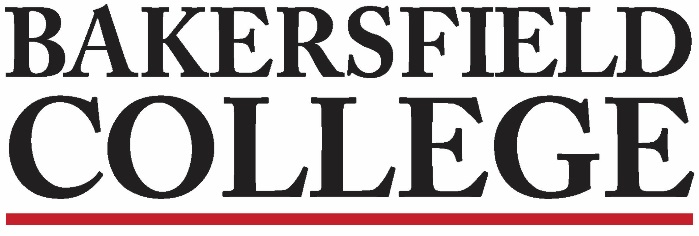 Competency-based Education Implementation Team7/20/20212:00 pm ZoomAgendaMembers: Chairs: Anna Melby (Faculty), Jessica Wojtysiak (Admin) Classified Rep: Kim ArbolanteAssessment Rep: Faith BradhamCurriculum Rep: Erica MenchacaCounseling Rep: Fabiola JohnsonUnion Rep: Ann TatumSALT Rep: Marisa MarquezManagement Rep: Michelle Pena Management Rep: Pamela RiversMember at large: Jennifer JohnsonNotetaker: ______________Notetaker/Approval of Minutes5 minsChair’s UpdateCBE Book Pick up5 minsWhat are the qualities of a successful CBE program?Question Expansion45 minsHomework: Pick up CBE Book from Jessica’s OfficeRead another 2 chapters that interest you most.Next Meeting: Tuesday, July 27, 2021 at 2:00 pm5 minsSave the Dates! CBE CollaborativeCalendar of Peer Learning Sessions2020-212021August 18th10:00am-1:00pmOctober 4th10:00am-1:00pmNovember 30th10:00am-1:00pm2022January 17th10:00am-1:00pmMarch 16th10:00am-1:00pmMay 11th10:00am-1:00pm